Project: Traveler Preflight
CHECKLIST 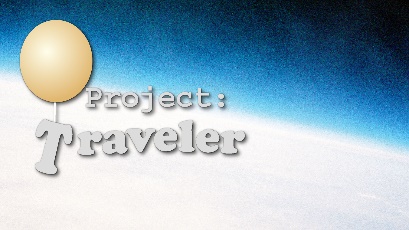 “If you believe you can accomplish everything by ‘cramming’ at the eleventh hour, by all means, don't lift a finger now. But you may think twice about beginning to build your ark once it has already started raining”- Max Brooks, The Zombie Survival Guide: Complete Protection from the Living DeadMore than One-Week Prior	Advertise launch on website.	Order balloons from Kaymont.	Verify firmware and configs on Trackers.	Check parachute for damage.One Week Prior	Final integration testing with feature freeze.	Pick up Hydrogen.	Attach Harmless Package Notices.	Purchase disposable batteries for cameras/back-up transmitters.	Final weight checks.  (FAA limits to 6 pounds/package, 12 pounds total)	Check load lines for damage.	Check weak-link for damage.One Day Prior	File NOTAM at least 24 hours in advance.	Notify Hutch Tower. (620-665-6557)	Charge Li-Po Batteries.	Install batteries.	Clear SD card for CHDK camera script.	Format SD cards for video cameras.	Verify voltage on Li-Po Batteries (~4.0V/cell).Pre-Launch	Have fire extinguisher on hand.	Fill balloon on top of tarp. Have gas cylinder laying on side.	Verify knots in load line.	Untangle parachute.  Adjust shrouds as necessary.Payload 1	Activate tracker.	Start cameras.	Verify GPS lock.Payload 2	Activate tracker.	Start cameras. 	Verify GPS lock.Payload 3	Activate tracker.	Start cameras.	Verify GPS lock.Launch	Notify Hutch Tower 5 minute prior to launch. (620-665-6557)	Release balloon!Time of Release:  _________